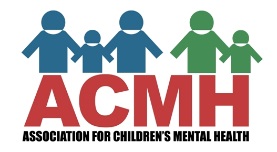 2021 ACMH Parent Leadership CampRegistrationSpecial needs or concerns we need to know (please use the back for more space if needed, box will expand if you are completing electronically)Please return completed forms to lmarshall@acmh-mi.org2021 ACMH Parent Leadership CampMedia ReleaseI, ____________________________ give my permission for the Association for Children’s Mental Health to print or publish (including electronically), or share via ACMH social media platforms my name, artwork, poetry, photographs, and video of me and/or to use quotations from me to inform others about the ACMH Parent Leadership Event and activities. This information will not be used by ACMH for any other purpose. Signature: ________________________________Date Signed:  __________________Please return completed forms to lmarshall@acmh-mi.org2021 ACMH Parent Leadership CampRelease to RecordI, ____________________________, give my permission for the Association for Children’s Mental Health to record the 2020 virtual Parent Leadership Event to use the on the ACMH website and social media platforms, and to inform others about ACMH parent leadership activities. This information will not be used by ACMH for any other purpose.Signature: ________________________________Date Signed:  __________________Please return completed forms to lmarshall@acmh-mi.orgName (First, Last) I prefer to be calledStreet Address City ST ZIP Primary Phone  home       other (specify)
 cell             ____________Alternate Phone  home       other (specify)
 cell             ____________Email Signature Date